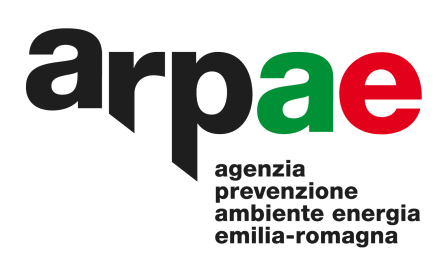 Affidamento del servizio di somministrazione di lavoro a tempo determinato mediante sottoscrizione di Accordo Quadro.Avviso di consultazione preliminare di mercato(ai sensi dell’art.66 del D.Lgs.n.50 del 18 aprile 2016)QUESTIONARIO 
da compilare e inviare attraverso la piattaforma SATER entro il 15 luglio 2022Nell'ambito delle procedure per l’affidamento di forniture e servizi programmate per il biennio 2022-2023, Arpae intende procedere alla pubblicazione della presente consultazione di mercato, da espletarsi sulla piattaforma SATER dell’Agenzia regionale INTERCENT-ER.Con la presente consultazione di mercato, oltre ad assicurare la massima pubblicità all’iniziativa di appalto, si vuole ottenere la più ampia diffusione di informazioni tecniche per ottenere la più proficua partecipazione da parte dei soggetti interessati e ricevere nel contempo dagli stessi, i migliori suggerimenti per una più compiuta conoscenza del mercato.In merito all’iniziativa di appalto per l’affidamento del servizio di somministrazione di lavoro a tempo determinato, mediante Accordo Quadro, vi chiediamo di fornire il Vostro contributo, previa presa visione dell’informativa sul trattamento dei dati personali sotto riportata, compilando il presente questionario e caricandolo sulla piattaforma entro il 15 luglio 2022.Si fa presente che, a valle della Consultazione preliminare di gara, Arpae si riserva la facoltà di incontrare le ditte per ulteriori approfondimenti, di cui verrà redatto specifico verbale.Si precisa che il contributo è prestato gratuitamente, senza diritto a rimborsi spese.Tutte le informazioni da Voi fornite con il presente documento saranno utilizzate ai soli fini dello sviluppo dell’iniziativa in oggetto e potranno essere rilasciate per estratto e in forma anonima a richiesta di altri operatori economici, nel rispetto di quanto previsto nelle linee guida ANAC n. 14 del 6.03.2019.L’invio del documento sulla piattaforma SATER implica il consenso al trattamento dei dati forniti.Dati aziendaInformativa sul trattamento dei dati personaliAi sensi dell'art. 13 del Regolamento europeo 2016/679 relativo alla protezione delle persone fisiche con riguardo al trattamento dei dati personali (nel seguito anche “Regolamento UE”), Vi informiamo che la raccolta ed il trattamento dei dati personali (d’ora in poi anche solo “Dati”) da Voi forniti sono effettuati al fine di consentire la Vostra partecipazione all'attività di consultazione del mercato sopradetta, nell’ambito della quale, a titolo esemplificativo, rientrano la definizione della strategia di acquisto della merceologia, le ricerche di mercato nello specifico settore merceologico, le analisi economiche e statistiche.Il trattamento dei Dati per le anzidette finalità, improntato alla massima riservatezza e sicurezza nel rispetto della normativa nazionale e comunitaria vigente in materia di protezione dei dati personali, avrà luogo con modalità sia informatiche, sia cartacee. Il conferimento di Dati, l'eventuale rifiuto di fornire gli stessi comporta l'impossibilità di acquisire da parte Vostra, le informazioni per una più compiuta conoscenza del mercato relativamente alla Vostra azienda.I Dati saranno conservati in archivi informatici e cartacei per un periodo di tempo non superiore a quello necessario agli scopi per i quali sono stati raccolti o successivamente trattati, conformemente a quanto previsto dagli obblighi di legge.All’interessato vengono riconosciuti i diritti di cui agli artt. da 15 a 23 del Regolamento UE. In particolare, l’interessato ha il diritto di: i) revocare, in qualsiasi momento, il consenso; ii) ottenere la conferma che sia o meno in corso un trattamento di dati personali che lo riguardano, nonché l’accesso ai propri dati personali per conoscere la finalità del trattamento, la categoria di dati trattati, i destinatari o le categorie di destinatari cui i dati sono o saranno comunicati, il periodo di conservazione degli stessi o i criteri utilizzati per determinare tale periodo; iii) il diritto di chiedere, e nel caso ottenere, la rettifica e, ove possibile, la cancellazione o, ancora, la limitazione del trattamento e, infine, può opporsi, per motivi legittimi, al loro trattamento; iv) il diritto alla portabilità dei dati che sarà applicabile nei limiti di cui all’art. 20 del regolamento UE. Se in caso di esercizio del diritto di accesso e dei diritti connessi previsti dagli artt. da 15 a 22 del Regolamento UE, la risposta all'istanza non perviene nei tempi indicati e/o non è soddisfacente, l'interessato potrà far valere i propri diritti dinanzi all'autorità giudiziaria o rivolgendosi al Garante per la protezione dei dati personali mediante apposito ricorso, reclamo o segnalazione.L’invio ad Arpae del Documento di Consultazione del mercato implica il consenso al trattamento dei Dati personali forniti.Titolare del trattamento dei dati è Arpae Emilia-Romagna, con sede in Via Po 5, 40139 Bologna, dirgen@cert.arpa.emr.it. Le richieste per l’esercizio dei diritti riconosciuti dagli artt. da 15 a 23 del regolamento UE, potranno essere avanzate al Responsabile della protezione dei dati  al seguente indirizzo di posta elettronica all’indirizzo dpo@arpae.it presso Arpae.PremessaArpae, nell’ambito delle competenze ad essa attribuite dalla L.R. n. 44/1995 e ss.mm.ii., è chiamata a svolgere progetti e commesse specifici commissionati da altri Enti.Tali attività costituiscono una parte significativa delle prestazioni dell’ente e una componente rilevante del valore della produzione. Per soddisfare tali esigenze funzionali, Arpae ha valutato di fare ricorso alla somministrazione di lavoro a tempo determinato.La somministrazione di lavoro costituisce, infatti, per l’Amministrazione uno strumento efficace per l’acquisizione, in tempi rapidi, di personale a tempo determinato, già in possesso di adeguata competenza e specializzazione.Il fabbisogno di personale da acquisire con tale tipologia di contratto di lavoro flessibile sarà individuato in relazione alle esigenze funzioni e di servizio dell’Amministrazione e nel rispetto di quanto previsto nel Piano triennale dei fabbisogni di personale (da ultimo approvato con DDG n. 56/2022). Il quadro normativo di riferimento – a cui Arpae deve attenersi – è rappresentato, ad oggi, dalle seguenti disposizioni normative e contrattuali:art. 36 D. Lgs. n. 165/2001 secondo il quale le Pubbliche Amministrazioni 	possono ricorrere a forme di lavoro flessibile per fronteggiare esigenze temporanee o eccezionali;artt. 30 e ss. del D. Lgs. n. 80/2015 con particolare riferimento alle disposizioni che disciplinano il ricorso alla somministrazione di lavoro da parte delle Pubbliche Amministrazioni;art. 59 del CCNL Comparto Sanità 21/05/2018 che, tra le tipologie  flessibili del rapporto di lavoro, disciplina il “Contratto di somministrazione”.
Breve descrizione dell’iniziativa di garaArpae prevede di sottoscrivere con l’Agenzia di somministrazione di lavoro che risulterà aggiudicataria del servizio, un apposito Accordo Quadro.L’Accordo Quadro si configura quale strumento dinamico, in quanto, durante la sua vigenza, è facoltà di Arpae richiedere (all’Agenzia di somministrazione) il personale secondo le necessità e ragioni di interesse che di volta in volta si verranno a determinare.Nell’ambito di tale Accordo Quadro, pertanto, l’Agenzia di somministrazione sarà obbligata ad accettare gli Ordinativi di somministrazione – che assumono valore di contratti applicativi dell’Accordo Quadro medesimo – emessi da Arpae fino all’importo massimo spendibile stabilito in sede di aggiudicazione del servizio.Nello specifico le prestazioni richieste all’Agenzia di somministrazione sono le seguenti:l’Agenzia di somministrazione dovrà mettere a disposizione di Arpae personale da distribuire sulle diverse sedi regionali dell’Amministrazione. A tal fine, Arpae, attraverso l’emissione di specifica richiesta preliminare di fornitura indicherà, in relazione alle contingenti esigenze di servizio, la descrizione della professionalità richiesta ed il settore di specializzazione e grado di esperienza necessari;l'Agenzia di somministrazione, entro il termine che sarà previsto nell’Accordo Quadro, dovrà comunicare all’Amministrazione i nominativi del personale richiesto nei confronti del quale Arpae procederà ad espletare idonea procedura selettiva volta a verificare il possesso dei requisiti attitudinali e professionali richiesti in relazione alla posizione da ricoprire, ai sensi del combinato disposto di cui all’art. 36, comma 2, ed all’art. 35 del D. Lgs. n. 165/2001;Arpae, una volta individuata la figura professionale ritenuta più idonea, procederà alla emissione dell'Ordinativo di somministrazione che assume valenza di contratto applicativo dell’Accordo Quadro. L’Agenzia di somministrazione dovrà, pertanto, mettere a disposizione di Arpae, al fine dell’effettiva presa servizio, il personale individuato dall’Amministrazione a seguito della selezione, entro il termine che sarà indicato nell’Accordo Quadro.Come previsto in premessa, si precisa che il numero di lavoratori ed il profilo professionale saranno stabiliti da Arpae in relazione alle esigenze funzionali che l’Amministrazione dovrà fronteggiare durante la vigenza dell’Accordo quadro. E’ prevista una durata triennale per il servizio di somministrazione di lavoro a tempo determinato.Arpae si riserva la facoltà di estendere  la validità dell’Accordo Quadro per un periodo non superiore a 12 mesi nell’ipotesi in cui, alla scadenza dei 36 mesi, non sia esaurito l’importo massimo spendibile.Importo previsto In conformità a quanto previsto nel  “Programma biennale degli acquisti di forniture e servizi per gli anni 2022-2023” (approvato con D.D.G. n. 44/2022), l'importo complessivo dell’appalto comprensivo di opzioni, è stimato in  Euro 1.200.000,00 IVA esclusa.Si precisa che l’Agenzia si riserva di modificare il valore del servizio, come sopra individuato, avuto riguardo alle esigenze organizzative e funzionali ed in coerenza con quanto previsto nel Piano triennale dei fabbisogni di personale.QUESTIONARIOBUSINESS AZIENDALE: vi preghiamo di riportare una breve descrizione della vostra Azienda, indicando il core business/i principali settori di attività, la tipologia, il numero di dipendenti.FATTURATO: indicare il fatturato specifico sostenuto dall’azienda nell’ultimo triennio disponibile rispetto all’anno corrente, preferibilmente specificando il valore relativo a servizi analoghi a quelli oggetto di gara.PROGETTI ANALOGHI: si richiede di fornire elementi da cui si possa evincere l’esperienza maturata negli anni dalla vostra Azienda in servizi analoghi  a quello sopra descritto indicando i contratti eseguiti in termini di attività erogate, dimensioni economiche, dimensioni quantitative, cliente, durata.MODELLO ORGANIZZATIVO: si chiede di indicare il modello organizzativo e logistico adottati per l’erogazione dei servizi sul territorio (ad es. si chiede se disponete di Vostre strutture/filiali dislocate sul territorio della Regione Emilia-Romagna).Si richiedono SUGGERIMENTI in merito alle modalità tecniche per lo svolgimento del  servizio (rispetto a quanto indicato nel Capitolato), al fine di rendere agevole la gestione del contratto in fase operativa garantendo gli interessi del proponente, ma anche la tutela dell'offerente.CRITERI DI VALUTAZIONE: si chiede quali sono a vostro avviso i fattori più significativi da considerare nel disegno dell’iniziativa di gara, affinché l’Amministrazione possa massimizzare il rapporto qualità/prezzo delle prestazioni indicate al paragrafo “Breve descrizione dell’iniziativa di gara” .EVENTUALI ALTRI SUGGERIMENTICon la sottoscrizione del Documento di Consultazione del mercato, l’interessato acconsente espressamente al trattamento dei propri Dati personali più sopra forniti.Ragione sociale e firma operatore economico  AziendaIndirizzoNome e cognome del referenteRuolo in aziendaTelefonoFaxIndirizzo e-mailData compilazione del questionario__________________